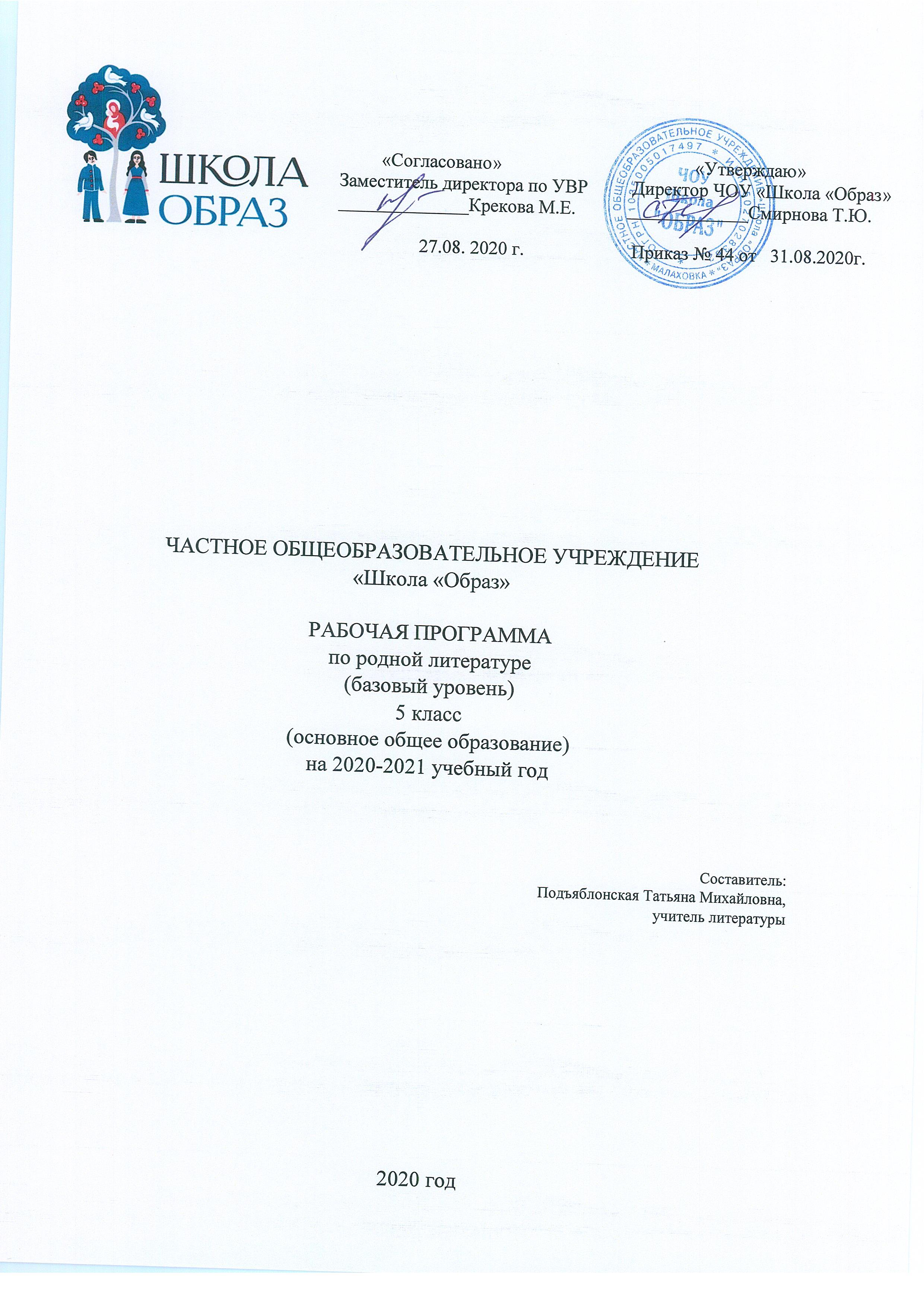 Пояснительная записка.Нормативную правовую основу для разработки настоящей рабочей программы по учебному предмету «Родная (русская) литература» для 9 класса составляют следующие документы:Федеральный закон от 29 декабря 2012 г. № 273-ФЗ «Об образовании в Российской Федерации»;Приказ Министерства образования и науки Российской Федерации от 17 декабря 2010 г. № 1897 «Об утверждении федерального государственного образовательного стандарта основного общего образования» (в редакции приказа Минобрнауки России от 31.12.2015 г. № 1577);«Концепция преподавания русского языка и литературы», утвержденной распоряжением Правительства Российской Федерации от 09.04.2016 г. № 637-р;«Концепция программы поддержки детского и юношеского чтения в Российской Федерации», утвержденной Правительством Российской Федерации от 03.06.2017 № 1155.Примерная программа по учебному предмету «Русский родной язык» для образовательных организаций, реализующих программы основного общего образования (одобрена решением федерального учебно-методического объединения по общему образованию; протокол от 31 января 2018г.№ 2/18).Основная образовательная программа ЧОУ «Школа «Образ».Материалы к УМК по предмету «Родная русская литература», О.М. Александрова и др. (М., «Просвещение» , 2020.Цель программы: воспитание уважительного и бережного отношение к родной (русской) литературе как величайшей духовной, нравственной и культурной ценности русского народа.Задачи:– формирование способности понимать и эстетически воспринимать произведения родной (русской) литературы;– обогащение духовного мира учащихся путем приобщения их к нравственным ценностям и художественному многообразию родной (русской) литературы, к отдельным ее произведениям, к произведениям писателей, чья жизнь и творчество тесно связаны с Подмосковьем;– приобщение к литературному наследию своего народа;– формирование ощущения причастности к свершениям и традициям своего народа, осознание исторической преемственности поколений, собственной ответственности за сохранение культуры народа;– формирование умения актуализировать в художественных текстах родной (русской) литературы личностно значимые образы, темы и проблемы, учитывать исторический, историко-культурный контекст и контекст творчества писателя в процессе анализа художественного литературного произведения;– обогащение словарного запаса, развитие у обучающихся культуры владения родным языком во всей полноте его функциональных возможностей в соответствии с нормами устной и письменной речи, правилами речевого этикета.Объект изучения в учебном процессе – литературное произведение в его жанрово-родовой и историко-культурной специфике.Постижение произведения происходит в процессе системной деятельности школьников, как организуемой педагогом, так и самостоятельной, направленной на освоение навыков культуры чтения (вслух, про себя, по ролям; чтения аналитического, выборочного, комментированного, сопоставительного и др.) и базовых навыков творческого и академического письма, последовательно формирующихся на уроках родной литературы.Общая характеристика учебного курсаФГОС ООО признает приоритетной духовно-нравственную ценность литературы для школьника – будущего гражданина своей страны, любящего свой народ и уважающего его традиции, язык и культуру. Изучение родной литературы играет ведущую роль в процессах воспитания личности, развития ее нравственных качеств и творческих способностей, в сохранении и развитии национальных традиций и исторической преемственности поколений. Родная литература как культурный символ России, высшая форма существования российской духовности и языка в качестве школьного предмета посредством воздействия на эстетические чувства воспитывает в человеке патриотизм, чувства исторической памяти, принадлежности к культуре, народу и всему человечеству.Содержание программы  включает в себя произведения (или фрагменты из произведений) родной литературы, помогающие школьнику осмыслить её непреходящую историко-культурную и нравственно-ценностную роль.Основополагающими критериями отбора художественных произведений для изучения в курсе родной (русской) литературы являются: высокая художественная ценность, гуманистическая направленность, позитивное влияние на личность ученика, соответствие задачам его развития и возрастным особенностям, культурно-исторические традиции, связь с местной традицией.Примерная программа включает в себя следующие разделы:– древнерусская литература;– русская литература XVIII в.;– русская литература первой половины XIX в.;– русская литература второй половины XIX в.;– русская литература первой половины XX в.;– русская литература второй половины XX в.;– современная русская литература;– творчество поэтов и писателей, чья жизнь и творчество тесно связаны с Подмосковьем;– контроль уровня литературного образования.Место учебного курса «Родная литература» в учебном плане.Учебный предмет «Родная литература» как часть образовательной области «Родной язык и литература» тесно связан с предметом «Родной язык». Родная литература является одним из основных источников обогащения речи учащихся, формирования их речевой культуры и коммуникативных навыков. Изучение языка художественных произведений способствует пониманию учащимися эстетической функции слова, овладению ими стилистически окрашенной родной речью.Программа учебного предмета «Родная литература» предназначена для изучения в 5-9 классах и рассчитана на 17 часов в год.В 9 классе изучается в 1 полугодии, в 5-8 классах во втором полугодии по 1 часу в неделю. Представленная программа предусматривает часы на выполнение практической части программы.Контроль знаний в выполнении 2 творческих работ.Форма организации образовательного процесса – классно-урочная: традиционные уроки (усвоение новых знаний, закрепление изученного, повторительно-обобщающий урок, комбинированный урок, урок контроля знаний, урок развития речи); нестандартные уроки: работа в группах, коллективный проектПланируемые предметные результаты освоения учебного курса «Родная литература»:– осознание значимости чтения и изучения родной литературы для своего дальнейшего развития;– формирование потребности в систематическом чтении как средстве познания мира и себя в этом мире, гармонизации отношений человека и общества, многоаспектного диалога;– понимание родной литературы как одной из основных национально-культурных ценностей народа, как особого способа познания жизни;– развитие способности понимать литературные художественные произведения, отражающие разные этнокультурные традиции;– овладение процедурами смыслового и эстетического анализа текста на основе понимания принципиальных отличий литературного художественного текста от научного, делового, публицистического и т.п.;– формирование умений воспринимать, анализировать, критически оценивать и интерпретировать прочитанное, осознавать художественную картину жизни, отраженную в литературном произведении, на уровне не только эмоционального восприятия, но и интеллектуального осмысления.Учащийся получит возможность научиться:– выявлять особенности композиции, основной конфликт, вычленять фабулу;– характеризовать героев-персонажей, давать их сравнительные характеристики;– находить основные изобразительно-выразительные средства, характерные для творческой манеры писателя, определять их художественные функции;– определять родо-жанровую специфику художественного произведения;выявлять и осмыслять формы авторской оценки героев, событий, характер авторских взаимоотношений с «читателем» как адресатом произведения;– выражать личное отношение к художественному произведению, аргументировать свою точку зрения;– ориентироваться в информационном образовательном пространстве: работать с энциклопедиями, словарями, справочниками, специальной литературой;– пользоваться каталогами библиотек, библиографическими указателями, системой поиска в Интернете.В процессе освоения программы «Родная (русская) литература» УЧЕНИК НАУЧИТСЯ:понимать непреходящую художественную ценность шедевров русской  литературы и фольклора;осмысленно самостоятельно читать произведения художественной литературы и воспринимать произведения на слух;составлять опорный конспект статьи литературоведческого и историко-литературного содержания;пересказать теоретико-литературный материал, статьи учебного пособия;ставить вопросы и выявлять проблемы, последовательно искать ответ, пользуясь обоснованной аргументацией,логично строить письменные и устные высказывания, формулировать выводы;пользоваться различными источниками информации, в том числе библиотечными и интернет-ресурсами, осмысливать идейное содержание и проблематику произведений русского фольклора и народного творчества других стран, русской и частично зарубежной художественной литературы с античности до современности;осмысливать произведение в историческом контексте Анализировать произведение в контексте авторского замысла и биографии авторавдумчиво читать и анализировать произведение под руководством учителя, самостоятельно ставить отдельные вопросы и выявлять аспекты анализа текста;применять знания по теории литературы и литературоведческую терминологию в процессе анализа художественного произведения и творчества отдельных авторов;различать позицию (точку зрения) автора и рассказчика, рассказчика и героев произведения в процессе анализа произведений.писать литературно-художественные этюды, составлять сложный план сочинения; писать сочинения в жанре несложных литературоведческих исследований, рецензий и эссе;Первичным навыкам организации научно-исследовательской и в проектной деятельности;готовить доклады, рефераты и презентации по отдельным литературным темам и темам, предполагающим умение составить сложный план письменной литературоведческой работы.УЧЕНИК ПОЛУЧИТ ВОЗМОЖНОСТЬ НАУЧИТЬСЯ:воспринимать многообразие эстетических идеалов, непреходящую ценность шедевров русской литературы в их связи с мировой культурой.организовывать собственную деятельность и оценивать ее;находить и отбирать информацию в соответствии с учебной или познавательной задачей, осмысленно использовать информацию в собственной деятельности.различать качество тех или иных интернет-ресурсов, умение использовать надежные ресурсы.понимать и воспринимать литературу как предмета эстетического цикла, чувствовать и понимать специфику произведений искусства слова, их художественную целостность и непреходящую художественную ценность;определять авторскую позицию,  вступать в «эстетический диалог» с авторами произведений;точно и развернуто отвечать на вопросы в устной и письменной форме;находить в тексте ответы на сложные и проблемные вопросы и аргументы в защиту той или иной гипотезы, искать и находить авторскую позицию;вести диалог на литературную тему, аргументированно доказывать собственную позицию;сочинять произведения в форме различных литературных жанров;сочинять стихи и прозу.Тематическое планирование. 5 класс.Календарно-тематическое планирование. 5 класс.Тематическое планирование. 8 класс.Календарно-тематическое планирование. 8 класс.№ раздела.Наименование раздела.Количество часов по РП учителя.1.Детство человека. Рождественские сказки и истории.52.Стихи русских поэтов о детстве.13. Поэзия Марины Бородицкой.24.Стихотворения Михаила Яснова.25.Старинные профессии и произведения о них. Коллективный проект.36.Е.Шварц «Дракон». Тема противостояния добра и зла.37.Обобщение изученного и перспективы дальнейшего чтения.1№ урока.Тема урока.Дата по плану.Дата по факту.Замечания по корректировке.1.Детство человека. Рождественские сказки и истории. Чтение и анализ.ЯНВАРЬ18 неделя2.Особенности жанра святочных рассказов.19 неделя3.Н.Лесков «Неразменный рубль».ФЕВРАЛЬ20 неделя4.Сочинение святочного рассказа.21 неделя.5.Обсуждение работ.22 неделя6.Стихи русских поэтов о детстве. Блок, Есенин,  Маршак, Чуковский и др.23 неделя7.Поэзия Марины Бородицкой.МАРТ24 неделя8.Анализ стихотворений.25 неделя.9.Лирика Михаила Яснова.26 неделя10.Темы и мотивы стихотворений М.Яснова. Художественно-изобразительные средства.27 неделя11.Старинные профессии и произведения о них.28 неделя12.Образы мастеров в сказах Бажова и Лескова, рассказах Шергина.29 неделя13.Коллективный проект «Профессии моих предков».30 неделя14.Е.Шварц «Дракон».31 неделя15.Тема противостояния добра злу.32 неделя16.Особенности драмы как рода литературы.33 недея17.Обобщение изученного и перспективы дальнейшего чтения.34 неделя.№ раздела.Наименование раздела.Количество часов по РП учителя.1.Идеал в представлении авторов Древней Руси.22.Изображение идеального уклада русской жизни.53.Герои прозы писателей-деревенщиков.54.Лирический герой поэзии Н.Рубцова, В.Соколова и других поэтов второй половины ХХ века.25.Лирический герой современной русской поэзии.26.Идеальный герой современной русской литературы.1№ урока.Тема урока.Дата по плану.Дата по факту.Замечания по корректировке.1.Идеал в представлении авторов Древней Руси.2.Жития русских святых. Каноны жития.3.Изображение идеального уклада русской жизни в литературных произведениях. Дрмострой.4.С.Т.Аксаков «Детские годы Багрова-внука»5.И.С.Шмелев «Лето Господне».6.Чтение и анализ избранных глав.7.Этюд «Традиции моей семьи».8.Герои прозы писателей-деревенщиков ХХ века. Преемственность традиций.9.В.Белов «Скворец».10.В. Астафьев «Последний поклон».11.В.Распутин «Прощание с Матерой». Анализ избранных глав.12.В.Шукшин. Деревенские «чудики». Тема совести.13.Лирический герой поэзии Н.Рубцова.14.Мотивы лирики В.Соколова.15.Поэзия М.Яснова.16.Темы и образы стихотворений К.Стрельниковой.17.Обобщение материала. Идеальный герой современной русской литературы. Преемственность и традиции.